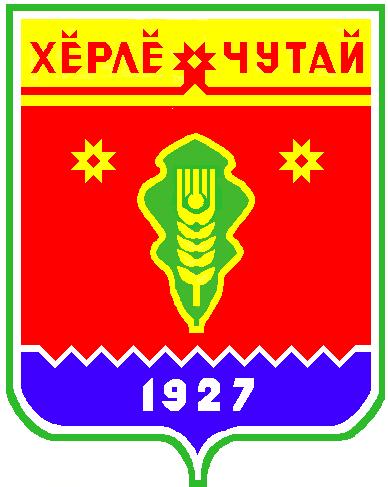 Суд удовлетворил требования прокурора и обязал муниципальные образования создать места (площадки) накопления твердых коммунальных отходовПрокуратурой Красночетайского района в ходе проведенной проверки соблюдения законодательства при обращении с отходами производства и потребления на территориях муниципальных образований Красночетайского района выявлены факты бездействия администраций сельских поселений, выразившиеся в непринятии мер по установлению 141 контейнерных площадок, предназначенных для накопления твердых коммунальных отходов.При этом,  согласно действующему законодательству к вопросам местного значения сельских поселений относится участие в организации деятельности по накоплению и транспортированию твердых коммунальных отходов.Накопление отходов допускается только в местах (на площадках) накопления отходов, соответствующих требованиям законодательства в области санитарно-эпидемиологического благополучия населения и иного законодательства Российской Федерации.Учитывая данные обстоятельства, прокурор района обратился в суд с соответствующим заявлениями. Решениями Ядринского районного суда исковые требования прокурора удовлетворены, бездействие администраций 10 сельских поселений признано незаконным и возложена обязанность в течение 6 месяцев со дня вступления решения суда в законную силу создать места (площадки) накопления твердых коммунальных отходов, соответствующих санитарно-эпидемиологическим требованиям.Условное наказание, назначенное осужденному по приговору суда, отменено с направлением лица для отбывания наказания в виде лишения свободыЯдринским районным судом Чувашской Республики рассмотрено представление Ядринского межмуниципального филиала ФКУ УИИ УФСИН России по Чувашской Республике об отмене условного наказания 58-летнему жителю д.Питеркино Красночетайского района, злостно нарушающему порядок и условия отбывания наказания, лишением свободы.Установлено, что приговором Ядринского районного суда от 18.10.2017 года житель района осужден за совершение преступления, предусмотренного ч.2 ст.228 УК РФ (незаконное приобретение, хранение без цели сбыта наркотических средств, совершенное в крупном размере), к 3 годам лишения свободы без штрафа и ограничения свободы, условно с испытательным сроком 3 года. Возложенные судом обязанности в виде периодической явки на регистрацию в специализированный  государственный орган, осуществляющий исправление осужденных, без уважительных причин систематически не исполнял, в период отбывания наказания совершил административное правонарушение, посягающее на общественный порядок.   Суд согласился с мнением представителя прокуратуры, отменив условное осуждение и направило лицо для отбывания наказания в виде лишения свободы на срок 3 года в исправительную колонию общего режима. ВЕСТНИК Атнарского сельского поселенияТир. 100 экз.с. Атнары , ул.Молодежная, 52аsao-atnart@krchet.cap.ruНомер сверстан ведущим специалистом администрации Атнарского сельского поселенияОтветственный за выпуск: А.Н.КузнецовВыходит на русском  языке